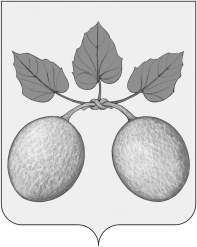 ПРОЕКТСОБРАНИЕ ПРЕДСТАВИТЕЛЕЙ ГОРОДА СЕРДОБСКА СЕРДОБСКОГО РАЙОНА ПЕНЗЕНСКОЙ ОБЛАСТИРЕШЕНИЕот     ноября 2021 г. N Об утверждении положения о премировании муниципальных служащих города Сердобска Сердобского района Пензенской областиВ соответствии с Федеральным законом от 02.03.2007 N 25-ФЗ "О муниципальной службе в Российской Федерации" (с последующими изменениями), Законом Пензенской области от 10.10.2007 N 1390-ЗПО "О муниципальной службе в Пензенской области" (с последующими изменениями), руководствуясь статьей 20 Устава города Сердобска Сердобского района Пензенской области, Собрание представителей города Сердобска Сердобского района Пензенской области решило:1. Утвердить прилагаемое Положение о премировании муниципальных служащих города Сердобска Сердобского района Пензенской области.2. Признать утратившими силу Решение Собрания представителей Сердобского района от 13.04.2011 N 291-35/2 "Об утверждении Положения о премировании лиц, замещающих должности муниципальной службы в органах местного самоуправления города Сердобска Сердобского района Пензенской области";3. Настоящее решение опубликовать в информационном бюллетене "Вестник города Сердобска".4. Настоящее решение вступает в силу на следующий день после дня его официального опубликования.5. Контроль за выполнением данного решения возложить на Главу Администрации города Сердобска.Глава города Сердобска                                                                                       А.Ю. КайшевУтвержденоРешением Собрания представителейгорода Сердобска Сердобского районаот     ноября 2021 г. N             ПОЛОЖЕНИЕО ПРЕМИРОВАНИИ МУНИЦИПАЛЬНЫХ СЛУЖАЩИХ ГОРОДА СЕРДОБСКА СЕРДОБСКОГО РАЙОНА ПЕНЗЕНСКОЙ ОБЛАСТИ1. Настоящее Положение устанавливает порядок и условия премирования муниципальных служащих Администрации города Сердобска Сердобского района Пензенской области (далее - муниципальные служащие).2. Конкретные размеры премии определяются в соответствии с личным вкладом муниципального служащего в общие результаты работы.3. В качестве расчетного периода для премирования муниципальных служащих принимается отработанное время, равное кварталу, месяцу, году.Муниципальным служащим, отработавшим неполный расчетный период, премия выплачивается за фактически отработанное время.При изменении размеров должностных окладов в случае замещения разных должностей в течение расчетного периода, выплата премии производится из среднемесячного должностного оклада.4. Ежемесячная премия выплачивается за успешное и добросовестное исполнение муниципальными служащими своих должностных обязанностей, исполнение реализации муниципальных программ. Размер премии определяется исходя из результатов деятельности муниципального служащего и максимальными размерами не ограничивается.4.1. Под успешным и добросовестным исполнением должностных обязанностей понимается:4.1.1. надлежащее исполнение нормативных правовых актов Российской Федерации, Пензенской области и муниципальных правовых актов Администрации города Сердобска Сердобского района Пензенской области;4.1.2. надлежащее исполнение распоряжений, поручений, заданий вышестоящих в порядке подчиненности руководителей;4.1.3. своевременное и качественное рассмотрение обращений граждан, предприятий, организаций и учреждений, государственных органов и органов местного самоуправления;4.1.4. соблюдение установленных в Администрации города Сердобска Сердобского района Пензенской области Правил внутреннего трудового распорядка, должностной инструкции, порядка работы со служебной информацией;4.1.5. своевременное и качественное исполнение муниципальных функций и предоставление муниципальных услуг Администрацией города Сердобска Сердобского района Пензенской области;4.1.6. разработка (участие в разработке) и реализация (участие в реализации) муниципальных программ;4.1.7. разработка (участие в разработке) муниципальных правовых актов;4.1.8. выступление на форумах, обучающих семинарах, консультирование; участие в подготовке и проведении мероприятий Администрацией города Сердобска Сердобского района Пензенской области;4.1.9. отсутствие обоснованных жалоб на деятельность конкретного муниципального служащего.5. Размер ежеквартальной премии определяется на основании величины и значимости индикативных показателей социально-экономического развития города Сердобска Сердобского района Пензенской области (далее - индикативные показатели социально-экономического развития), утверждаемых Администрацией города Сердобска Сердобского района Пензенской области с учетом успешного и добросовестного исполнения муниципальными служащими своих должностных обязанностей, исполнение реализации муниципальных программ.6. Фактический ежеквартальной размер премии муниципальных служащих рассчитывается по формуле:РПР = БРП x К x Л x И,РПР - размер премии муниципального служащего по итогам работы за квартал;БРП - базовый размер премии муниципального служащего по итогам работы за квартал;К - суммарный коэффициент исполнения индикативных показателей социально-экономического развития соответствующим муниципальным служащим, не входящим в структурные подразделения, структурным подразделением, Администрацией города Сердобска Сердобского района Пензенской области;Л - коэффициент личного трудового вклада муниципального служащего. Он устанавливается в пределах от 0 до 1;И - коэффициент своевременного исполнения поручений, управленских решений, рассмотрения обращений граждан, организаций и внесения изменений в нормативные правовые акты.6.1. Базовый размер премии муниципального служащего по итогам работы за квартал определяется Главой Администрации города Сердобска Сердобского района Пензенской области и представляет собой установленный размер премии в процентах к месячному денежному содержанию муниципального служащего.6.2. Суммарный коэффициент исполнения индикативных показателей социально-экономического развития (К) представляет собой сумму рассчитанных в зависимости от исполнения соответствующими муниципальными служащими, не входящими в структурные подразделения, структурными подразделениями, Администрацией города Сердобска Сердобского района Пензенской области, утвержденных индикативных показателей социально-экономического развития муниципального образования соответствующих долей от установленной базовой премии.6.3. Предложения по величине коэффициента личного трудового вклада определяются на основании критериев, сформулированных в пункте 2 настоящего Положения. Они вносятся в отношении Главы Администрации - Главой города Сердобска в Собрание представителей города Сердобска Сердобского района Пензенской области; иных муниципальных служащих - заместителем Главы Администрации или руководителем аппарата, в соответствии с распределением обязанностей, - Главе Администрации города Сердобска Сердобского района Пензенской области.Основанием для снижения коэффициента личного трудового вклада является:а) наличие дисциплинарного взыскания (коэффициент личного трудового вклада составляет: замечание - не более 0,9; выговор - не более 0,85);б) докладная записка кадровой службы с приложением объяснительных записок муниципальных служащих о нарушении ими Правил внутреннего трудового распорядка, выразившемся в неоднократных опозданиях и преждевременных уходах со службы (коэффициент личного трудового вклада составляет не более 0,95).6.4. Значение коэффициента исполнения поручений, управленских решений, рассмотрения обращений граждан и организаций, внесения изменений в нормативные правовые акты за отчетный период (квартал) устанавливается в соответствии с таблицей.Коэффициент своевременного исполнения поручений, управленских решений, рассмотрения обращений граждан, организаций и внесения изменений в нормативные правовые акты (И) определяется как среднее арифметическое значение по коэффициентам своевременного исполнения поручений, управленских решений, обращений граждан, организаций и внесения изменений в нормативные правовые акты, представляемый структурными подразделениями, уполномоченными на осуществление контроля за исполнением поручений, за рассмотрением обращений граждан, организаций, за внесением изменений в нормативные акты Администрации города Сердобска Сердобского района Пензенской области.7. Представления и аналитические материалы, касающиеся премирования муниципальных служащих по итогам квартала, а также информация о фактическом выполнении индикативных показателей направляются не позднее 20 числа второго, следующего за отчетным кварталом месяца, в кадровую службу Администрации города Сердобска Сердобского района Пензенской области.Сведения о выполнении индикативных показателей социально-экономического развития до 10 числа второго, следующего за отчетным кварталом месяца, представляются соответствующими муниципальными служащими, не входящими в структурные подразделения, структурными подразделениями, в отдел по экономике для последующего представления информации в кадровую службу.8. За выполнение заданий особой важности и сложности муниципальному служащему выплачиваются единовременные премии, которые максимальными размерами не ограничиваются.К категории особо важных и сложных заданий относятся:- реализация проектов, направленных на достижение целей, определенных Стратегией социально-экономического развития города Сердобска Сердобского района Пензенской области на долгосрочную перспективу;- участие в организации и проведении мероприятий, способствующих снижению затрат бюджета города Сердобска Сердобского района или увеличение доходной части бюджета города Сердобска Сердобского района;- участие в судебных делах, повлекших судебно-исковое привлечение денежных средств или экономию денежных средств бюджета, а также принятие судебного решения в пользу Администрации города Сердобска Сердобского района Пензенской области;- организация мероприятий по реализации движимого и недвижимого имущества, давших высокий экономический эффект;- участие в разработке муниципальных программ;- исполнение критериев и показателей муниципальных программ;- осуществление мероприятий, содействующих приросту инвестиций в муниципальном образовании;- участие в подготовке и проведении мероприятий федерального, областного или муниципального уровня;- действия, направленные на социально-экономическое развитие города Сердобска, результативную деятельность Администрации города Сердобска Сердобского района Пензенской области и повышение эффективности муниципального управления.9. При наличии экономии ассигнований, предусмотренных в сметах расходов на содержание Администрации города Сердобска Сердобского района Пензенской области по статье расходов 211 "Заработная плата", в декабре текущего года выплачивается премия муниципальным служащим, состоящим в трудовых отношениях, по итогам года, размер которой определяется исходя из результатов деятельности муниципального служащего и максимальными размерами не ограничивается.Представление о премии по итогам года, с указанием конкретного размера премии в процентах, в отношении Главы Администрации вносится Главой города Сердобска Сердобского района Пензенской области, в отношении иных муниципальных служащих Администрации города Сердобска Сердобского района Пензенской области представления о премии по итогам года, с указанием конкретного размера премии в процентах, вносятся заместителями Главы Администрации или руководителем аппарата, в соответствии с распределением обязанностей.Для определения размера премии по итогам работы за год периоды нахождения в ежегодном оплачиваемом отпуске, учебном отпуске, отпуске по временной нетрудоспособности, в отпуске по беременности и родам, отпуске по уходу за ребенком до достижения им возраста трех лет в расчетный период не включаются.В случае снижения фактического размера премии в представлении о премии по итогам года указывается причина снижения фактического размера премии.10. Премия не выплачивается в случае:- наличия решения аттестационной комиссии о несоответствии муниципального служащего замещаемой должности муниципальной службы;- увольнения муниципального служащего по инициативе представителя нанимателя по основаниям, предусмотренным пунктами 3 и 4 статьи 19, частью 2 статьи 27.1 Федерального закона от 02.03.2007 N 25-ФЗ "О муниципальной службе в Российской Федерации", статьей 71, пунктами 3, 5, 6, 7, 7.1, 9, 10, 11 части 1 статьи 81, статьей 84 Трудового кодекса РФ.11. Выплата премии:- Главе Администрации производится на основании решения Собрания представителей города Сердобска Сердобского района Пензенской области;- иным муниципальным служащим Администрации города Сердобска Сердобского района Пензенской области производится на основании распоряжения Администрации города Сердобска Сердобского района Пензенской области;11.1. Решение Собрания представителей города Сердобска о премировании Главы Администрации в связи с выполнением особо важных и сложных заданий принимается на основании представления Главы города Сердобска Сердобского района Пензенской области с указанием конкретных заслуг, за которые Глава Администрации представляется к премированию.Распоряжение Администрации города Сердобска Сердобского района Пензенской области о премировании муниципальных служащих в связи выполнением особо важных и сложных заданий принимается на основании представления заместителя Главы Администрации или руководителя аппарата, в соответствии с распределением обязанностей, с указанием конкретных заслуг, за которые муниципальный служащий представляется к премированию.11.2. Подготовка проекта решения Собрания представителей, распоряжения осуществляется кадровой службой Администрации города Сердобска Сердобского района Пензенской области.12. Использование для премирования муниципальных служащих иных средств, кроме средств соответствующего фонда оплаты труда Администрации города Сердобска Сердобского района Пензенской области, не допускается. Представитель нанимателя (работодатель) вправе перераспределять средства фонда оплаты труда между выплатами, предусмотренными при формировании фонда оплаты труда.% своевременного исполнения поручений, управленских решений, рассмотрения обращений граждан и организаций, внесения изменений в нормативные правовые акты (квартал)Значение коэффициента Иот 90% - до 100%1,0от 80% - до 90%0,9от 70% - до 80%0,8от 60% - до 70%0,7от 50% - до 60%0,6Менее 50%0